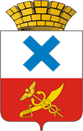 Администрация Городского округа «город Ирбит»Свердловской областиПОСТАНОВЛЕНИЕот  9  октября 2023 года  № 1722-ПА г. Ирбит	Об утверждении Порядка создания и деятельности Совета по инвестициям и развитию малого и среднего предпринимательства Городского округа «город Ирбит» Свердловской областиВ соответствии с Федеральными законами от 24 июля 2007 года №209-ФЗ                 «О развитии малого и среднего предпринимательства в Российской Федерации»,               от 6 октября 2003 года № 131-ФЗ «Об общих принципах организации местного самоуправления в Российской Федерации», от 25 февраля 1999 года №39-ФЗ                     «Об инвестиционной деятельности в Российской Федерации, осуществляемой в форме капитальных вложений», Законами Свердловской области от 4 февраля 2008 года  №10-ОЗ «О развитии малого и среднего предпринимательства в Свердловской области», от 30 июня 2006 года №43-ОЗ «О государственной поддержке субъектов инвестиционной деятельности в Свердловской области», постановлением Правительства Свердловской области от 04.07.2008 №682-ПП «Об утверждении Порядка создания и деятельности Совета по развитию малого и среднего предпринимательства в Свердловской области», руководствуясь Уставом Городского округа «город Ирбит» Свердловской области, администрация Городского округа «город Ирбит» Свердловской областиПОСТАНОВЛЯЕТ:Утвердить:1) порядок создания и деятельности Совета по инвестициям и развитию малого и среднего предпринимательства Городского округа «город Ирбит» Свердловской области (прилагается);состав Совета по инвестициям и развитию малого и среднего предпринимательства Городского округа «город Ирбит» Свердловской области (прилагается).Признать утратившим силу постановление администрации Муниципального образования город Ирбит от 11 декабря 2009 года № 2149 «Об утверждении порядка создания и деятельности Совета по развитию  малого и среднего предпринимательства в Муниципальном образовании город Ирбит» (с изменениями).Контроль за исполнением настоящего постановления возложить на заместителя главы администрации – начальника Финансового управления администрации Городского округа «город Ирбит» Свердловской области                          Л.А. Тарасову.4. Настоящее постановление разместить на официальном сайте администрации Городского округа «город Ирбит» Свердловской области (www.moirbit.ru).Глава Городского округа «город Ирбит» Свердловской области                                                                    Н.В. Юдин                                                                                                                                                 УТВЕРЖДЕН                                                                              постановлением администрации                                                                                            Городского округа «город                                                                                                                                                                           Ирбит» Свердловской области                                                                                                                                      от   9.10.2023 года № 1722-ПА                                                                               «Об утверждении Порядка создания                                                                                                       и деятельности Совета по                                           инвестициям и развитию малого                                                и среднего  предпринимательства                                                     в Городском округе «город Ирбит» Свердловской области»ПОРЯДОКсоздания и деятельности Совета по инвестициям и развитию  малого и среднего предпринимательства в Городском округе «город Ирбит» Свердловской областиОбщие положенияСовет по развитию малого и среднего предпринимательства Городского округа «город Ирбит» Свердловской области (далее – Совет) является постоянно действующим совещательным органом, обеспечивающий координацию и эффективное взаимодействие органов местного самоуправления и субъектов инвестиционной деятельности, а также субъектов малого и среднего предпринимательства, осуществляющих свою деятельность на территории Городского округа «город Ирбит» Свердловской области.Совет в своей деятельности руководствуется Федеральными законами                 от 25 февраля 1999 года № 39-ФЗ «Об инвестиционной деятельности в Российской Федерации, осуществляемой в форме капитальных вложений», от 24 июля 2007 года      № 209-ФЗ «О развитии малого и среднего предпринимательства в Российской Федерации», Законами Свердловской области от 30 июня 2006 года № 43-ОЗ                         «О государственной поддержке субъектов инвестиционной деятельности в Свердловской области», от 04 февраля 2008 года № 10-ОЗ «О развитии малого и среднего предпринимательства в Свердловской области», а также другими законодательными актами Российской Федерации и Свердловской области, муниципальными нормативными правовыми актами, регулирующими правоотношения в сфере развития малого и среднего предпринимательства и настоящим порядком.Совет работает на безвозмездной основе. Организационное, документационное, материально-техническое, информационное и иное обеспечение деятельности Совета осуществляет отдел экономического развития администрации Городского округа «город Ирбит» Свердловской области (далее - уполномоченный орган).Деятельность Совета основывается на принципах законности, гласности, коллегиальности и учета общественного мнения.Цели создания и функции Совета5. Целями создания Совета являются:1) координация взаимодействия субъектов малого и среднего предпринимательства и субъектов инвестиционной деятельности с органами местного самоуправления муниципального образования;выдвижение и поддержка инвестиционных инициатив и инициатив в области развития малого и среднего предпринимательства, направленных на реализацию государственной политики в области развития малого и среднего предпринимательства;3) проведение общественной экспертизы проектов муниципальных нормативных правовых актов, регулирующих развитие малого и среднего предпринимательства и инвестиционной деятельности;4) выработка рекомендаций органам местного самоуправления, при определении приоритетов инвестиционного развития и развития малого и среднего предпринимательства;5) привлечение граждан, общественных объединений и представителей средств массовой информации к обсуждению вопросов, касающихся реализации права граждан на предпринимательскую деятельность, а также вопросов инвестиционной деятельности;6) разработка предложений по вопросам оказания имущественной поддержки субъектам малого и среднего предпринимательства на основе анализа эффективности мероприятий по оказанию имущественной поддержки субъектам малого и среднего предпринимательства, реализуемых органами местного самоуправления.6. Для достижения целей, указанных в пункте 5 раздела 2 настоящего Порядка, Совет осуществляет следующие функции:1) привлечение субъектов малого и среднего предпринимательства к участию в мероприятиях в сфере развития малого и среднего предпринимательства;2) выдвижение и поддержку инициатив, имеющих значение для Городского округа «город Ирбит» Свердловской области и направленных на реализацию мероприятий в сфере развития малого и среднего предпринимательства;3) проведение общественной экспертизы проектов нормативных правовых актов Городского округа «город Ирбит» Свердловской области, регулирующих отношения в сфере развития малого и среднего предпринимательства, в том числе программ развития субъектов малого и среднего предпринимательства;4) выработка рекомендаций органам местного самоуправления Городского округа «город Ирбит» Свердловской области при определении приоритетов в сфере развития малого и среднего предпринимательства;5) привлечение граждан, общественных объединений и представителей средств массовой информации к обсуждению вопросов, касающихся реализации права граждан на предпринимательскую деятельность, и выработку по данным вопросам рекомендаций;6) разработка предложений по реализации эффективных механизмов удовлетворения финансово-кредитных потребностей субъектов малого и среднего предпринимательства и субъектов инвестиционной деятельности;  рассмотрение предложений о кредитных продуктах банков, имеющих филиалы и дополнительные офисы на территории Городского округа «город Ирбит» Свердловской области; рассмотрение вопросов по взаимодействию с Роспотребнадзором, сетевыми организациями и другими организациями в интересах предпринимательского сообщества на территории Городского округа «город Ирбит» Свердловской области; взаимодействие с общественными организациями в целях представления интересов предпринимательского сообщества;рассмотрение вопросов о стоимости активов для предпринимателей на территории Городского округа «город Ирбит» Свердловской области (платежи на землю, кадастровая стоимость, арендные отношения);выработка рекомендаций на основании практики применения законодательства, регламентирующего защиту прав предпринимателей;представление (презентация) инвестиционных возможностей муниципального образования и инвестиционных проектов на выставочно-ярмарочных мероприятиях;рассмотрение вопросов о предоставлении налоговых преференций субъектам инвестиционной деятельности.Права Совета7.  Для решения возложенных задач Совет имеет право проводить совещания по вопросам, входящим в компетенцию Совета с участием представителей органов местного самоуправления Городского округа «город Ирбит» Свердловской области, субъектов малого и среднего предпринимательства, носящие рекомендательный характер. Принимать участие в разработке проектов нормативных правовых актов и реализации мероприятий по развитию малого и среднего предпринимательства и инвестиционной деятельности. Вносить в исполнительные органы местного самоуправления Городского округа «город Ирбит» Свердловской области предложения по распространению новаций в сфере развития малого и среднего предпринимательства, привлечению инвестиций в малое и среднее предпринимательство Городского округа «город Ирбит» Свердловской области.Принимать участие в конференциях, совещаниях и иных мероприятиях по вопросам малого и среднего предпринимательства и инвестиционной деятельности.Создавать из членов Совета рабочие группы для предварительного изучения вопросов, подготовки материалов, проектов решений к заседаниям Совета, привлекать к решению задач компетентных субъектов малого и среднего предпринимательства, ученых-экспертов, консультантов, представителей общественных организаций.Вносить предложения по организационным вопросам и составу Совета.Порядок создания СоветаСостав Совета формируется и утверждается постановлением администрации Городского округа «город Ирбит» Свердловской области.Председателем Совета является заместитель главы администрации Городского округа «город Ирбит» Свердловской области, курирующий вопросы развития малого и среднего предпринимательства.Председатель Совета руководит деятельностью Совета, председательствует на заседаниях Совета.Секретарь Совета назначается из числа сотрудников отдела экономического развития администрации Городского округа «город Ирбит» Свердловской области.Секретарь осуществляет подготовительную работу по проведению заседаний Совета (далее – заседание), оповещает членов Совета и приглашенных на заседание о повестке заседания, времени и месте проведения заседания по согласованию с председателем не менее чем за 5 рабочих дней до дня заседания, ведет протоколы заседаний.Состав Совета формируется из числа представителей некоммерческих организаций, выражающих интересы субъектов малого и среднего предпринимательства, представителей отраслевых групп предпринимателей, организаций, образующих инфраструктуру  поддержки субъектов малого и среднего предпринимательства, в количестве не менее двух третей от общего числа членов Совета, а также представителей Думы Городского округа «город Ирбит» Свердловской области,  органов местного самоуправления, на основании предложений, направленных в уполномоченный орган. Уполномоченный орган в целях формирования или изменения состава Совета размещает информацию о начале приема предложений о включении в состав Совета представителей, указанных в пункте 18 раздела 4 настоящего порядка                              (далее - предложения), на официальном сайте администрации Городского округа «город Ирбит» Свердловской области.Предложения принимаются уполномоченным органом в течение                    14 рабочих дней со дня опубликования информации, указанной в пункте 19 раздела 4 настоящего порядка.В целях рассмотрения предложений на очередном заседании Совета членами Совета рассматриваются предложения кандидатур и путем голосования выносится решение о включении, либо отказ о включении в состав Совета представленных кандидатов.По результатам рассмотрения предложений уполномоченный орган  готовит проект постановления администрации Городского округа «город Ирбит» Свердловской области об утверждении состава Совета.Порядок организации деятельности СоветаОсновной формой работы Совета является заседание, которое проводится не реже двух раз в год при наличии предложений от членов Совета для включения в повестку заседания Совета.Заседание Совета проводит председатель. Заседание Совета считается правомочным, если на нем присутствуют более половины его членов. Члены Совета участвуют в его заседаниях без права замены. Каждый из членов Совета, включая председателя и секретаря, обладает одним голосом.Решения Совета принимаются большинством голосов присутствующих на заседании членов Совета путем открытого голосования и оформляются в виде протокола, который утверждается председателем. В случае равенства голосов решающим является голос председателя на заседании Совета.Решения Совета оформляются протоколом, который подписывает председатель и секретарь. Решения Совета носят рекомендательный характер. Решения Совета по вопросам, затрагивающим компетенцию конкретных исполнительных органов местного самоуправления, хозяйствующих субъектов, принимаются только в присутствии их представителей.Информация, касающаяся деятельности Совета, протоколы заседаний размещаются на официальном сайте администрации Городского округа «город Ирбит» Свердловской области.Совет прекращает свою деятельность в соответствии с постановлением администрации  Городского округа «город Ирбит» Свердловской области.                                     УТВЕРЖДЕН                                                                              постановлением администрации                                                                                            Городского округа «город                                                                                                                                                                           Ирбит» Свердловской области                                                                                                                                      от  9.10.2023 года № 1722-ПА                                                                               «Об утверждении Порядка создания                                                                                                       и деятельности Совета по                                           инвестициям и развитию малого                                                и среднего  предпринимательства                                                     в Городском округе «город Ирбит» Свердловской областиСОСТАВСовета по инвестициям и развитию малого и среднего предпринимательствав Городском округе «город Ирбит» Свердловской области1. Тарасова Любовь Алексеевна, заместитель главы администрации – начальник Финансового управления администрации Городского округа «город Ирбит» Свердловской области - председатель Совета;2.  Дягилева Ольга Александровна, главный специалист отдела экономического развития  администрации  Городского округа «город Ирбит» Свердловской области -  секретарь Совета;Члены Совета:  3. Абросимова Надежда Николаевна, индивидуальный предприниматель,    представитель предпринимателей, занимающихся розничной торговлей                                 (по согласованию);4. Алексеева Марина Викторовна - индивидуальный предприниматель,    представитель предпринимателей, занимающихся розничной торговлей                             (по согласованию);5.   Баскакова Любовь Витальевна - руководитель представительства Уральской  торгово-промышленной палаты в г. Ирбит (по согласованию);6.  Исаков Магомедамин Гусейнович - индивидуальный предприниматель,   представитель предпринимателей, занимающихся розничной торговлей                              (по согласованию);7. Казакова Любовь Дмитриевна - индивидуальный предприниматель, представитель предпринимателей, занимающихся розничной торговлей                             (по согласованию);8. Кузеванова Вера Алексеевна – индивидуальный предприниматель, представитель предпринимателей, оказывающих бытовые услуги населению                     (по согласованию);9.  Кузнецова Наталья Владимировна – индивидуальный предприниматель, представитель предпринимателей, оказывающих услуги в образовательной сфере                (по согласованию);10. Лалетин Григорий Александрович – индивидуальный предприниматель, представитель предпринимателей, занимающихся розничной торговлей                            (по согласованию);11. Макарова Светлана Геннадьевна - индивидуальный предприниматель, представитель предпринимателей, оказывающих бытовые услуги населению                       (по согласованию); 12. Мелких Анна Владимировна  -  индивидуальный предприниматель, представитель предпринимателей, осуществляющих деятельность в сфере общественного питания (по согласованию);13. Орлов Виктор Михайлович - индивидуальный предприниматель, представитель предпринимателей, занимающихся розничной торговлей                                                        (по согласованию);14. Пайку Юрий Николаевич - индивидуальный предприниматель, представитель предпринимателей, занимающихся розничной торговлей (по согласованию);15.  Палицын Роман Анатольевич - общественный помощник Уполномоченного по защите прав предпринимателей в Свердловской области по Городскому округу  «город Ирбит» Свердловской области (по согласованию);16. Прядеина Надежда Александровна – директор муниципального унитарного предприятия бытового обслуживания населения Муниципального образования город Ирбит «Рембыттехника», представитель предпринимателей, оказывающих бытовые услуги  населению;17. Полежанкина Алеся Геннадьевна -  директор Фонда поддержки малого предпринимательства Муниципального образования «город Ирбит»                                            (по согласованию);  18. Смердов Александр Сергеевич – индивидуальный предприниматель, представитель предпринимателей, занимающихся розничной торговлей                                (по согласованию);           19. Смердов Михаил Иванович - депутат Думы Городского округа «город Ирбит» Свердловской области, индивидуальный предприниматель (по согласованию);  20.	Смердова Надежда Геннадьевна - индивидуальный предприниматель, представитель предпринимателей, оказывающих бытовые услуги населению                              (по согласованию);21.	Трапезников Александр Владимирович – генеральный директор акционерного общества «Сельхозтехника»,  представитель предпринимателей, промышленных предприятий малого и среднего бизнеса (по согласованию);22.	Фучкин Сергей Валентинович – генеральный директор общества с ограниченной ответственностью «Ирбитский хлебозавод», председатель Общественной палаты Городского округа «город Ирбит» Свердловской области                (по согласованию);23. Чекушин Владимир Александрович, индивидуальный предприниматель, представитель предпринимателей, занимающихся розничной торговлей                             (по согласованию);24.	Юрьева Светлана Анатольевна - начальник юридического отдела администрации Городского округа «город Ирбит» Свердловской области.                                             ЛИСТ СОГЛАСОВАНИЯ                                                     проекта постановленияадминистрации Городского округа «город Ирбит» Свердловской области                      «Об утверждении Порядка создания и деятельности      Совета по инвестициям и развитию малого и среднего  предпринимательства                  в Городском округе «город Ирбит» Свердловской области»     Лист рассылки: отдел экономического развития                        юридический отдел                                                        Проект подготовил: Дягилева Ольга Александровна, главный специалист отдела экономического развития администрации Городского округа «город Ирбит»Свердловской области Наименование должностиИнициалы, фамилия   Дата согласованияПодпись и замечания к проектуЗаместитель главы администрации – начальник Финансового управления администрации Городского округа «город Ирбит» Свердловской областиЛ.А. ТарасоваНачальник отдела экономического развития администрации Городского округа «город Ирбит» Свердловской областиЕ.В. ИвановаНачальник юридического отдела администрации Городского округа «город Ирбит» Свердловской областиС.А. Юрьева